УТВЕРЖДАЮ:Главный врач ГБУЗ ПК «Горнозаводская РБ»___________________В.Т. Роман от 03.10.2016 ПРАВИЛА ВНУТРЕННЕГО  РАСПОРЯДКА ДЛЯ ПАЦИЕНТОВ  ГОСУДАРСТВЕННОГО БЮДЖЕТНОГО УЧРЕЖДЕНИЯ ПЕРМСКОГО КРАЯ  «ГОРНОЗАВОДСКАЯ РАЙОННАЯ БОЛЬНИЦА»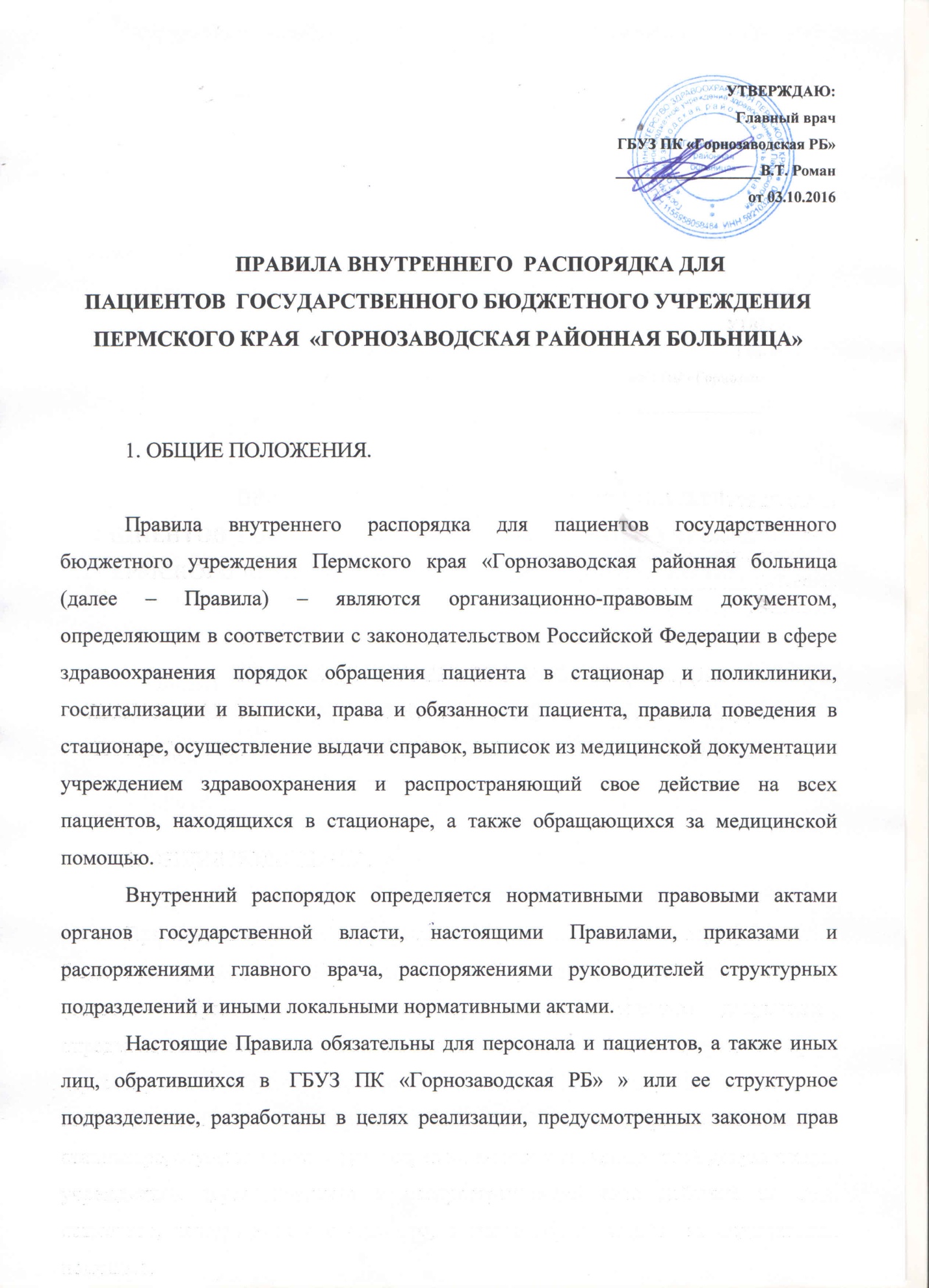 пациента, создания наиболее благоприятных возможностей оказания пациенту своевременной медицинской помощи надлежащего объема и качества.1.2. Правила внутреннего распорядка для пациентов больницы включают:1.2.1. порядок обращения пациента;1.2.2. порядок госпитализации и выписки пациента;1.2.3. права и обязанности пациента;1.2.4. правила поведения пациентов и их законных представителей в стационаре;1.2.5. порядок разрешения конфликтных ситуаций между больницей и пациентом;1.2.6. порядок предоставления информации о состоянии здоровья пациента;1.2.7. порядок выдачи справок, выписок из медицинской документации пациенту или другим лицам;1.3. В амбулаторно-поликлинических структурных подразделениях учреждения здравоохранения с правилами пациент либо его законный представитель знакомятся устно, в стационарных структурных подразделениях - под роспись в медицинской документации.Глава 2 ПОРЯДОК ОБРАЩЕНИЯ ПАЦИЕНТА2.1. В учреждении оказываются амбулаторная и стационарная медицинская помощь.2.2. В случае самостоятельного обращения граждан либо доставки их в учреждение по экстренным показаниям дежурным врачом  больницы оказывается необходимая неотложная и первая медицинская помощь, решается вопрос о госпитализации.Дежурный врач  (фельдшер ОСМП) обязан немедленно поставить в известность дежурного УВД по телефону 02 о поступлении пациента, в отношении которого имеются достаточные основания полагать, что вред его здоровью причинен в результате противоправных действий.2.3. В случае обращения в стационар пациента с инфекционным заболеванием и установления первичного диагноза инфекционного заболевания или подозрения на таковое, пациент направляется в инфекционное отделение РБ. При отказе от госпитализации в инфекционное отделение, если состояние пациента позволяет, он может быть отправлен домой, при этом передается активное извещение в поликлинику. На инфекционных больных подается экстренное извещение в ФГУЗ «Центр эпидемиологии и гигиены» (форма 060/у).2.4. Иностранным гражданам в случае возникновения состояний, представляющих непосредственную угрозу жизни или требующих срочного медицинского вмешательства (острое заболевание, последствия несчастных случаев, травм, отравлений), медицинская помощь  оказывается в объеме необходимом для устранения угрозы жизни или снятия острой боли, а также по эпидемиологическим показаниям.После выхода из указанных состояний иностранным гражданам, не имеющим полиса ОМС, может быть оказана плановая медицинская помощь на платной основе.2.5. Общие правила поведения пациентов и посетителей включают в себя правила о том, что в помещениях больницы и его структурных подразделений запрещается:- нахождение в верхней одежде, без сменной обуви (или бахил);- курение в зданиях и помещениях больницы;- распитие спиртных напитков, употребление наркотических средств, психотропных и токсических веществ;- появление в состоянии алкогольного, наркотического и токсического опьянения, за исключением необходимости в экстренной и неотложной медицинской помощи;- играть в азартные игры;- громко разговаривать, шуметь, хлопать дверьми;- пользование мобильной связью при нахождении на приеме у врача, во время выполнения процедур, манипуляций, обследований;- пользование служебными телефонами;- выбрасывание мусора, отходов в непредназначенные для этого места.Глава 3. ПОРЯДОК ПРИНЯТИЯ ПАЦИЕНТА НА МЕДИЦИНСКОЕ ОБСЛУЖИВАНИЕ В АМБУЛАТОРНО-ПОЛИКЛИНИЧЕСКИЕ СТРАКТУРНЫЕ ПОДРАЗДЕЛЕНИЯ УЧРЕЖДЕНИЯ И ПОРЯДОК ОРГАНИЗАЦИИ  ПРИЕМА ПАЦИЕНТОВ3.1. При необходимости получения первичной медицинской помощи пациент, как правило, обращается в регистратуру поликлиники, амбулаторий или на ФАП, которые являются структурными подразделениями учреждения обеспечивающими регистрацию больных на приём к врачу (фельдшеру ФАПа) и вызова врача (фельдшера ФАПа) на дом.3.2. В целях профилактики заболеваний, своевременной диагностики и лечения граждане, постоянно проживающие в  районе обслуживания, и иногородние  граждане, постоянно проживающие в  районе обслуживания, закрепляются за учреждением для получения гарантированной первичной медико-санитарной помощи. Допускается получение гарантированной первичной медико-санитарной помощи в учреждении по месту временного жительства (по заявлению пациента и с разрешения руководителя учреждения).3.3. При состояниях, требующих срочного медицинского вмешательства (несчастный случай, травма, отравление, другие состояния и заболевания, угрожающие жизни или здоровью гражданина или окружающих его лиц), пациент, как правило, должен обращаться   в отделение  скорой  медицинской помощи  по телефону 03 или  кабинет неотложной помощи поликлиники.3.4. Первичная медико-санитарная и специализированная помощь населению осуществляется по территориальному принципу непосредственно в учреждении (в поликлинике, амбулаториях, ФАПах  и в стационаре) или на дому.3.5. В регистратуре структурных подразделениях учреждения на пациента оформляется медицинская документация в соответствии с требованиями, установленными действующим законодательством.Медицинская карта на руки пациенту не выдается, а передается в кабинет врача регистратором. Не разрешается самовольный вынос медицинской карты из поликлиники без согласования с руководством.3.6. В регистратуре поликлиники и амбулаторий, при первичном обращении на пациента заводится медицинская карта амбулаторного больного, которая хранится в регистратуре и в которую вносятся следующие сведения о пациенте:- фамилия, имя, отчество (полностью);- пол;- дата рождения (число, месяц, год);- адрес по данным прописки (регистрации) на основании документов, удостоверяющих личность (паспорт, регистрационное свидетельство);- серия и номер паспорта;- личный номер;- гражданство;- номер регистрационного свидетельства (для иностранцев);- реквизиты удостоверения беженца (для беженцев).3.7. Приём больных врачами поликлиник, амбулаторий проводится согласно графику. Врач может прервать приём больных для оказания неотложной помощи больному.При обращении за медицинской помощью в поликлинику пациент обязан:соблюдать режим работы медицинского учреждения; требования пожарной безопасности; санитарно-противоэпидемический режим;при посещении диагностических и лечебных кабинетов пользоваться сменной обувью, либо бахилами;выполнять назначения лечащего врача;соблюдать рекомендуемую врачом диету;сотрудничать с лечащим врачом на всех этапах оказания медицинской помощи;оформлять в установленном порядке отказ от получения информации против своей воли о состоянии собственного здоровья, о результатах обследования, наличии заболевания, его диагнозе и прогнозе, в том числе в случаях неблагоприятного прогноза развития заболевания;оформлять отказ или согласие на проведение медицинского вмешательства;уважительно относиться к медицинскому персоналу, доброжелательно и вежливо – к другим пациентам;бережно относиться к имуществу ЛПУ;при обнаружении источников пожара, иных угроз немедленно сообщить об этом дежурному администратору, персоналу поликлиники.В помещениях медицинского учреждения запрещается:находиться в верхней одежде;ставить детей на подоконники, пеленальные столы, стулья и скамейки для сидения;громко разговаривать, шуметь;пользоваться сотовым телефоном на приеме;курить в зданиях и помещениях ЛПУ;распивать спиртные напитки, употреблять наркотические и токсические средства;появляться в состоянии алкогольного и наркотического опьянения (за исключением случаев когда пациент нуждается в оказании экстренной и неотложной медицинской помощи).3.8. При необходимости получения амбулаторной медицинской помощи пациент обращается в регистратуру поликлиники, которые являются структурными подразделениями учреждения, обеспечивающими регистрацию пациентов на прием к врачу и вызов врача на дом.Запись пациента на амбулаторный приём осуществляется при наличии:документа, удостоверяющего личность (паспорт, свидетельство о рождении)страхового медицинского полисастрахового номера индивидуального лицевого счета застрахованного лица в системе персонифицированного учета Пенсионного фонда России (СНИЛС).

           Информацию о времени приема врачей всех специальностей с указанием часов приема и номеров кабинетов, о правилах вызова врача на дом, о порядке предварительной записи на прием к врачам, о времени и месте приема населения главным врачом и его заместителем адреса подразделений пациент может получить в регистратуре в устной форме, на информационных стендах, расположенных в холле поликлиники, на интернет сайте учреждения.

           При записи на прием у регистратора  пациенту выдается талон на прием к врачу установленной формы с указанием фамилии пациента, фамилии врача, специальности врача, номера кабинета, даты и времени явки к врачу, телефона регистратуры и адреса поликлиники. Направления на диагностические исследования и медицинские процедуры выдаются лечащим врачом. 

          Направление на госпитализацию пациентов, нуждающихся в плановом стационарном лечении, в том числе в дневном стационаре осуществляется лечащим врачом после предварительного обследования. 

          При амбулаторном лечении (обследовании) пациент обязан:являться на прием к врачу в назначенные дни и часы;соблюдать лечебно-охранительный режим, предписанный лечащим врачом,информировать сотрудников регистратуры заблаговременно о невозможности явится на прием в указанное время.Плановый приём врачами-специалистами осуществляется по направлению участкового врача-терапевта по предварительной записи, при необходимости срочной консультации (по экстренным показаниям) в день обращения. 

Вне очереди принимаются:Герои Советского Союзагерои РФ и полные Кавалеры ордена СлавыГерои Социалистического Труда и полные Кавалеры ордена Трудовой Славы; инвалиды войныучастники Великой Отечественной войныветераны и инвалиды боевых действийлица, награжденные знаком «Жителю блокадного Ленинграда»бывшие несовершеннолетние узники фашизмапочетные донорымедицинские работникиМедицинская помощь на дому оказывается пациентам:при инфекционных заболеванияхнеобходимости соблюдения пациентами домашнего режима, рекомендованного лечащим врачомтяжелых хронических заболеваниях, ограничивающих пациента в передвиженииострых заболеваниях у детей до улучшения состояния их здоровьяПриём вызовов на дом осуществляется с 8.00 до 12.00 по телефону регистратур поликлиник. Взрослая поликлиника : телефон 4-18-38;детская поликлиника-4-10-50.

Участковый терапевт (педиатр) оказывает медицинскую помощь на дому в день поступления вызова. Время ожидания медицинского работника не превышает 6 часов с момента вызова. Объём медицинской помощи на дому определяется врачом, выполняется средним медицинским персоналом.

Повторный приём пациента осуществляется в день и время, назначенное врачом. Неявка на приём в назначенное время  является  нарушением больничного режима. 

Диагностические службы (клинико-диагностическая лаборатория, отделение функциональной диагностики, рентгенодиагностическое отделение, кабинет ультразвуковых исследований и др.) принимают пациентов по направлениям терапевтов и врачей-специалистов поликлиники. 

Порядок приёма пациентов, направленных на обследование и консультацию в поликлинику из других лечебных учреждений, регламентируется договором между поликлиникой и этими ЛПУ. В случае необходимости направления на консультацию или госпитализацию в другие лечебные учреждения пациенту выдаётся направление установленного образца и выписка из медицинской карты амбулаторного больного с подписью заместителя главного врача.Работают  следующие комиссии:- Врачебная  (ежедневно  11.00– 12.30 ) в будние дни,  кабинет № 31:1. продление листков нетрудоспособности свыше 15 дней2. направление больного на МСЭ3. оформление льготных рецептов4. выдача заключений на санаторно-курортное лечение5.выдача заключений на мероприятия медицинской реабилитации6.выдача заключений по периодическому медицинскому осмотру7. выдача заключений по допуску к профессиональной деятельности, обучению в образовательных учреждениях8. выдача направлений на высокотехнологичные методы лечения9. проведение экспертизы профессиональной пригодности некоторых категорий работников10. рассмотрение жалоб и обращений по вопросам, связанных с оказанием медицинской помощи- Медицинская комиссия по выдаче медицинских справок о допуске  к  управлению транспортными средствами; комиссия для получения лицензии на право владения оружием;  предварительные (периодические)  медицинские осмотры -   с 12.30 – 13.30 в будние дни- Выдача направлений в краевые и иные учреждения, направления на стационарное лечение;  рецептов лицам, пользующимся льготными лекарственными препаратами согласно 49-ОЗ -   производится ежедневно  в кабинете  № 3 с 08.00  – 17.00 (обед с 13.00 – 14.00) Лекарственные средства по ОНЛС  выписываются  у врача- терапевта участкового по месту жительства  в ГБУЗ ПК « Горнозаводская РБ» Маломобильным  больным льготные лекарственные средства доставляются на дом.3.9. Оказание медицинской помощи на дому жителям  осуществляется в первую очередь участковыми терапевтами (педиатрами).Консультации больных на дому узкими специалистами проводятся по назначению участкового терапевта или заместителя главного врача.Вызов врача на дом осуществляется по телефону через регистратуру поликлиники. При необходимости врач может проводить активное посещение больного на дому.Оказание медицинской помощи на дому жителям села осуществляется в первую очередь фельдшерами ФАПов и врачами амбулаторий. Консультации больных на дому сельских пациентов специалистами поликлиники проводятся при планово-консультативных выездах или по распоряжению главного врача или его заместителей.3.10. Информацию о времени приема врачей всех специальностей во все дни недели с указанием часов приема и номеров кабинетов, а также о правилах вызова врача на дом, о порядке предварительной записи на прием к врачам, о времени и месте приема населения главным врачом и его заместителями, адреса ближайших и дежурных аптек, поликлиник и стационаров, оказывающих экстренную врачебную помощь в вечернее, ночное время, в воскресные и праздничные дни, пациент может получить в регистратуре в устной форме и наглядно - с помощью информационных стендов, расположенных в холле поликлиники и амбулаторий.3.11. Для удобства пациентов и учета их посещений в регистратуре поликлиники пациенту предварительно выдается талон на прием к врачу установленной формы с указанием фамилии врача, номера кабинета и времени явки к врачу.Количество выдаваемых талонов к врачу определяется согласно нормативам нагрузки врача. Консультация больных в стационаре узкими специалистами и оказание медицинской помощи больным на дому проводится за счёт соответствующего уменьшения талонов, выдаваемых амбулаторным больным.3.12. Направление пациентов, нуждающихся в оказании медицинской помощи в стационарных условиях, осуществляется амбулаторно-поликлиническими подразделениями учреждения после предварительного обследования больных с указанием предварительного диагноза или дежурным врачом.Глава 4 ПОРЯДОК ГОСПИТАЛИЗАЦИИ И ВЫПИСКИ ПАЦИЕНТА4.1. Госпитализация в стационар осуществляется в следующих формах:-по направлению на плановую госпитализацию;-по экстренным показаниям по направлению врачей  и фельдшеров СМП,-в порядке перевода,  скорой медицинской помощи,- возможно самостоятельное обращение больных.4.2. Плановая госпитализация пациентов за счет средств ОМС осуществляется при предъявлении страхового полиса обязательного медицинского страхования, в случае его отсутствия госпитализация проводится на платной основе, за исключением госпитализации в случае возникновения состояний, представляющих непосредственную угрозу жизни или требующих срочного медицинского вмешательства.4.3. Плановая госпитализация пациентов может осуществляться за счет средств ДМС при наличии договора на оказание медицинских услуг между страховой организацией и больницей. Информация о наличии договоров, объемах и видах медицинской помощи пациентам по линии ДМС предоставляется в отделения.4.4. При плановой госпитализации при себе необходимо иметь следующие документы:1. Направление от врача поликлиники2. Свидетельство о рождении или паспорт (несовершеннолетним старше 14 лет)+его ксерокопия ( для иногородних)3. Страховой медицинский полис (либо полис ДМС)+ его ксерокопия ( для иногородних)4. Паспорт матери5. Данные флюорографии и кровь на RW (в случае госпитализации одного из родителей по уходу за ребенком)6. Гарантийное письмо (направление) страховой организации, в случае госпитализации за счет средств ДМС.Срок годности справок и анализов – 7 дней, кровь на ВИЧ – 3 месяца, данные флюорографии - в течение 1 года ( до 6 месяцев для госпитализации родителей в педиатрическое отделение).4.5. Дети, поступающие на стационарное лечение, должны иметь сведения об отсутствии контактов с инфекционными больными в течение 21 дня до госпитализации.4.6. Прием больных в стационар производится:- экстренных больных – круглосуточно;- плановых больных: - с 9.00. до 12.00, кроме субботы, воскресенья.4.7. В случае необходимости один из родителей (законных представителей) или иной член семьи может находиться вместе с больным ребенком до 18 лет. При этом лица, осуществляющие уход за больным ребенком обязаны соблюдать настоящие Правила4.8. Больные госпитализируются в педиатрическое отделение  в возрасте от 0 до 15 лет, от 15 до 18 лет по согласованию с заместителем главного врача по медицинской части.4.9. В случае госпитализации больного в стационар врач обязан выяснить сведения об эпидемическом окружении.4.10. При госпитализации оформляется медицинская карта стационарного больного.4.11. Вопрос о необходимости санитарной обработки решается дежурным врачом. Санитарную обработку больного в установленном порядке проводит младший или средний медицинский персонал больницы.4.12. При госпитализации больного дежурный персонал обязан проявлять к нему чуткость и внимание, осуществлять транспортировку с учетом тяжести состояния его здоровья и сопровождать пациента в соответствующие отделения с личной передачей его дежурной медицинской сестре.Средний медицинский персонал обязан ознакомить пациента и/или его родителей с правилами внутреннего распорядка для пациентов больницы под роспись, обратить особое внимание на запрещение курения и распитие спиртных напитков в больнице и на ее территории.4.13. В случае отказа пациента от госпитализации дежурный врач оказывает больному необходимую медицинскую помощь и в журнале учета приема больных и отказов в госпитализации делает запись о состоянии больного, причинах отказа в госпитализации и принятых мерах.4.14. Выписка производится ежедневно, кроме выходных и праздничных дней, лечащим врачом. Выписка из больницы разрешается:- при улучшении, когда по состоянию здоровья больной может без ущерба для здоровья продолжать лечение в амбулаторно-поликлиническом учреждении или домашних условиях;- при необходимости перевода больного в другое учреждение здравоохранения;- по письменному требованию родителей, либо другого законного представителя больного, если выписка не угрожает жизни и здоровью больного и не опасна для окружающих.4.15. Медицинская карта стационарного больного после выписки пациента из стационара оформляется и сдается на хранение в архив больницы.4.16. При необходимости получения справки о пребывании (сроках пребывания) на стационарном лечении, выписки (копии) из медицинских документов и других документов необходимо обратиться к заведующему отделением, в котором находился на лечении пациент, в установленные дни и часы приема. При этом пациенту необходимо заранее подать заявку в письменном виде и по истечении недели с момента подачи заявки пациент может получить запрашиваемый документ.4.17. В случае доставки в организацию здравоохранения больных (пострадавших) в бессознательном состоянии без документов, удостоверяющих личность (свидетельства о рождении, паспорта), либо иной информации, позволяющей установить личность пациента, а также в случае их смерти, медицинские работники обязаны информировать правоохранительные органы по месту расположения больницыГлава 5. ПРАВА  И  ОБЯЗАННОСТИ  ПАЦИЕНТАПрава и обязанности пациентов утверждаются в соответствие с Федеральным Законом № 323-ФЗ от 21.11.2011 «Об охране здоровья граждан в Российской Федерации».
5.1. При обращении за медицинской помощью и ее получении пациент имеет право на:• уважительное и гуманное отношение со стороны медицинских работников и других лиц, участвующих в оказании медицинской помощи;• информацию о фамилии, имени, отчестве, должности и квалификации его лечащего врача и других лиц, непосредственно участвующих в оказании ему медицинской помощи;• обследование, лечение, в рамках программы государственных гарантий бесплатного оказания гражданам медицинской помощи, и нахождение в учреждении здравоохранения в условиях, соответствующих санитарно-гигиеническим и противоэпидемическим требованиям;• облегчение боли, связанной с заболеванием и (или) медицинским вмешательством, доступными способами и средствами;• перевод к другому лечащему врачу с разрешения руководителя организации здравоохранения (ее структурного подразделения) при согласии другого врача не чаще одного раза в год;• обжалование поставленного диагноза, применяемых методов обследования и лечения;• добровольное информированное согласие пациента на медицинское вмешательство в соответствии с законодательными актами;• отказ от оказания (прекращение) медицинской помощи, от госпитализации, за исключением случаев, предусмотренных законодательными актами;• обращение с жалобой к должностным лицам учреждения здравоохранения, в котором ему оказывается медицинская помощь, а также к должностным лицам государственных органов или в суд;• сохранение медицинскими работниками в тайне информации о факте его обращения за медицинской помощью, состоянии здоровья, диагнозе и иных сведений, полученных при его обследовании и лечении, за исключением случаев, предусмотренных законодательными актами;
            • получение в доступной для него форме полной информации о состоянии своего здоровья, применяемых методах диагностики и лечения, а также на выбор лиц, которым может быть передана информация о состоянии его здоровья.
5.2. Пациент обязан:соблюдать правила внутреннего распорядка и поведения для пациентов;бережно относиться к имуществу учреждения;уважительно относиться к медицинским работникам и другим лицам, участвующим в оказании медицинской помощи;уважительно относиться к другим пациентам, соблюдать очередность, пропускать лиц, имеющих право на внеочередное обслуживание в соответствии с Законодательством РФ;лицу, оказывающему медицинскую помощь, известную ему достоверную информацию о состоянии своего здоровья, в том числе о противопоказаниях к применению лекарственных средств, ранее перенесенных и наследственных заболеваниях;выполнять медицинские предписания;сотрудничать с врачом на всех этапах оказания медицинской помощи;cоблюдать санитарно-гигиенические нормы: вход на отделения поликлиники в сменной обуви или бахилах, верхнюю одежду оставлять в гардеробе;соблюдать правила запрета курения в медицинских учреждениях, курить только в специально отведенных для курения местах.Глава 6. ПРАВИЛА ПОВЕДЕНИЯ ПАЦИЕНТОВ В СТАЦИОНАРЕ6.1. В стационарных отделениях больницы устанавливается распорядок дня: :6.00 – 6.30      подъем, измерение температуры7.00 – 7.30      утренний туалет пациентов7.30 – 8.00      раздача лекарств8.00 – 8.30      завтрак9.00 – 10.00    врачебный обход10.00 – 13.00 выполнение врачебных назначений13.00 – 14.00  обед14.00 – 16.00  тихий час16.00 – 17.00 -свободное время17.00 – 18.00- ужин18.00- 19.00- посещение  пациентов родственниками, свободное время20.00 – 21.30 выполнение врачебных назначений21.30 – 22.00  вечерний туалет22.00 -    отход ко сну6.2. При стационарном лечении пациент может пользоваться личным бельем, одеждой и сменной обувью, принимать посетителей в установленные часы и специально отведенном месте, за исключением периода карантина, и если это не противоречит санитарно-противоэпидемическому режиму.6.3. В палате необходимо поддерживать чистоту и порядок. Мусор должен незамедлительно помещаться в специальный бак для сбора бытовых отходов.6.4. Пациент обязан соблюдать правила личной гигиены, тщательно и часто мыть руки.6.5. В помещениях стационарных отделений запрещается:6.5.1. хранить в палате верхнюю одежду, обувь, хозяйственные и вещевые сумки;6.5.2. хранить в палате опасные и запрещенные предметы;6.5.3. использовать нагревательные приборы, электрические кипятильники, чайники, телевизоры, магнитофоны и другие электроприборы;6.5.4. использовать электронные устройства, имеющие электромагнитное излучение;6.5.5. включать освещение, аудио, видео аппаратуру, телефоны, а также ходить по палате и отделению во время, предназначенное для сна и отдыха;6.5.6. самостоятельно ремонтировать оборудование, мебель;6.5.7. иметь колющие и режущие предметы, бьющуюся посуду;6.5.8. использовать постельное белье, подушки и одеяла со свободных коек в палатах;6.5.9. совершать прогулки по территории больницы без разрешения врача;6.5.10. совершать прогулки по территории больницы вне пешеходных зон;6.5.11. выходить за территорию больницы.6.6. Продукты питания, не предусмотренные рационом питания, разрешаются к употреблению только по согласованию с лечащим врачом.Перечень разрешенных продуктов для передачи пациентам, продуктов запрещенных к употреблению в больнице, а также требования к условиям хранения продуктов, указаны на информационном стенде отделений учреждения.6.7. Категорически принимать лекарственные средства, не назначенные лечащим врачом.6.8. При лечении (обследовании) в условиях стационара пациент обязан:6.8.1. соблюдать санитарно-гигиенические нормы пользования бытовыми коммуникациями (холодильник, душ, санузел);6.8.2. соблюдать лечебно-охранительный режим, в том числе предписанный лечащим врачом;6.8.3. своевременно ставить в известность дежурный медицинский персонал об ухудшении состояния здоровья;6.8.4. незамедлительно сообщать врачу или медицинской сестре о повышении температуры, насморке, кашле, появлении одышки или других расстройств дыхания, рвоте, вздутии живота, появлении сыпи и т.д.6.9. Самовольное оставление пациентом стационара расценивается как отказ от медицинской помощи с соответствующими последствиями, за которые больница ответственности не несет. Выписка пациентов производится лечащим врачом по согласованию с заведующим отделением стационара.6.10. Посещение больных осуществляется с 16.00 до 19.00 ежедневно; в выходные, праздничные дни с 9.00 до 12.00, с 16.00  до 19.00.6.11. Ответственность6.11.1. Нарушение Правил внутреннего распорядка, лечебно-охранительного, санитарно-противоэпидемического режимов и санитарно-гигиенических норм влечет за собой ответственность, установленную законодательством Российской Федерации.6.11.2. За нарушение режима и Правил внутреннего распорядка учреждения пациент может быть досрочно выписан с соответствующей отметкой в больничном листе.6.11.3. Нарушением, в том числе, считается:- грубое или неуважительное отношение к персоналу;- неявка или несвоевременная явка на прием к врачу или на процедуру;- несоблюдение требований и рекомендаций врача;- прием лекарственных препаратов по собственному усмотрению;- самовольное оставление учреждения до завершения курса лечения;- одновременное лечение в другом учреждении без разрешения лечащего врача;- отказ от направления или несвоевременная явка на ВК  или МСЭ.Глава 7. ПРАВИЛА ПОВЕДЕНИЯ ПАЦИЕНТОВ И ИХ ЗАКОННЫХ ПРЕДСТАВИТЕЛЕЙ В СТАЦИОНАРЕ  ПЕДИАТРИЧЕСКОГО ОТДЕЛЕНИЯ7.1.Категорически запрещается:- проносить и употреблять спиртные напитки;- проносить недозволенные и скоропортящиеся продукты;- курение табака на крыльце, в фойе, лестничных площадках, коридорах, палатах, туалетах  больницы;- азартные игры;- использование электронагревательных приборов, плиток, кипятильников, утюгов, телевизоров;- покидать палату во время врачебного обхода, выполнения назначений и процедур в период тихого часа;- покидать самовольно территорию больницы;- громко разговаривать, шуметь, хлопать дверьми.- в летнее время при температуре воздуха не ниже 18 гр. пациентам разрешаются прогулки, но только с разрешения лечащего врача.7.2. В палате необходимо поддерживать чистоту и порядок. Грязные подгузники, памперсы и другие использованные средства по уходу за ребенком и личной гигиены должны незамедлительно, помещаться в специальный бак, находящийся в санитарной комнате отделения. Бросать их на пол категорически запрещено!7.3. Строго соблюдать правила личной гигиены. Тщательно и часто мыть руки.7.4. Прием пищи родителями, и кормление детей осуществляется в строго отведенное время, согласно принятому в отделении распорядку дня. Запрещается размещение и хранение пищевых продуктов, приготовленных к употреблению, на столах и тумбочках.7.5. Продукты питания детей, не предусмотренные рационом питания больницы, разрешаются к употреблению только по согласованию с лечащим врачом. Продукты питания должны храниться в холодильнике, расположенном на посту отделения, в целлофановом пакете с указанием палаты и фамилии пациента, даты вскрытия упаковки. Детское питание для грудных детей хранится в холодильнике для детского питания.Общее правило – нельзя приносить:- яйца, орехи, соленья, чипсы, сухарики, сыр, копчености;- жаренные мясные продукты, колбасные изделия;- молочные продукты;- фруктовую газированную воду;- продукты предприятий быстрого питания.Допускаются к передаче:- фрукты (кроме ягод и винограда);- соки и компоты в фабричной упаковке;- сухое печенье, вафли, сушки;- с трехлетнего возраста детям можно минеральную воду без газа, питьевую или столовую, не лечебную.Индивидуальный перечень допускаемых к передаче продуктов питания устанавливается в каждом отделении в зависимости от его специфики.7.6. Запрещается оставлять ребенка без присмотра на пеленальном столе или в кровати с опущенными бортиками, это может привести к падению и тяжелой травме.7.7. Категорически запрещено давать ребенку лекарственные препараты, неразрешенные лечащим врачом.7.8. Перед ежедневными обходами медицинского персонала палата, ребенок и внешний вид родителей должны быть приведены в порядок. Во избежание распространения респираторных инфекций родителям и детям, находящимся в отделении, не разрешено заходить в другие палаты.7.9. При необходимости покинуть отделение, родитель должен оповестить об этом лечащего, дежурного врача или старшую медицинскую сестру.7.10. Немедленно сообщайте врачу или медицинской сестре о:- повышении температуры, насморке, кашле;- появлении одышки или других расстройств дыхания;- срыгивании, рвоте;- вздутии живота или расстройстве/задержке стула;- заторможенности, вялости или необычном беспокойстве ребенка;- появлении сыпи.7.11. Посещения больных возможно в строго отведенное для этого время с 16.00 до 19.00.7.12. В исключительных случаях, возможно посещение больных с  допуском в отделение, по согласованию с заведующим отделением.7.13. Заведующий отделением и  медицинская сестра имеют право отстранить родителя от ухода за ребенком, удалив его из отделения, в случае несоблюдения изложенных правил поведения.7.14. Больные, допустившие нарушения, подлежат выписке с отметкой в больничном листе о нарушении режима.Глава 8. ОСОБЕННОСТИ ВНУТРЕННЕГО РАСПОРЯДКА ПРИ ОКАЗАНИИ МЕДИЦИНСКОЙ ПОМОЩИ В ДНЕВНЫХ СТАЦИОНАРАХ8.1. В дневные стационары госпитализируются пациенты, нуждающиеся в квалифицированном обследовании и стационарном лечении по направлению врачей амбулаторно-поликлинических структурных подразделений.8.2. Прием пациентов, поступающих в дневные стационары в плановом порядке осуществляется в стационаре.При поступлении в стационар по направлению пациент (сопровождающее лицо) представляет направление на госпитализацию установленной формы, страховой медицинский полис, документ, удостоверяющий личность, выписку из истории болезни (амбулаторной карты). На госпитализируемых больных заводится соответствующая медицинская документация, Пациент сопровождается персоналом в палату.8.2. В случае отказа от госпитализации врач в журнале отказов от госпитализации делает запись о причинах отказа и принятых мерах (отказ установленного образца).8.3. При стационарном лечении пациент может пользоваться личным бельем, одеждой и обувью, если это не противоречит санитарно-эпидемиологическому режиму.8.4. При лечении (обследовании) в условиях стационара пациент обязан: соблюдать санитарно-гигиенические нормы пользования бытовыми коммуникациями (холодильник, санузел); соблюдать лечебно-охранительный режим, в том числе, предписанный лечащим врачом; своевременно ставить в известность медицинский персонал об ухудшении состояния здоровья.8.5. Самовольный уход пациента из стационара расценивается как отказ от медицинской помощи с соответствующими последствиями, за которые организация ответственности не несет.8.5. Выписка пациентов производится лечащим врачом по согласованию с заведующим дневным стационаром.Глава 9. ПОРЯДОК РАЗРЕШЕНИЯ КОНФЛИКТНЫХ СИТУАЦИЙ МЕЖДУ БОЛЬНИЦЕЙ И ПАЦИЕНТОМПорядок рассмотрения жалоб и обращений определен в соответствие с Федеральным Законом Российской Федерации «О порядке рассмотрения обращений граждан Российской Федерации» от 02.05.2006г. № 59-ФЗ.
9.1. В случае конфликтных ситуаций пациент (его законный представитель) имеет право непосредственно обратиться в администрацию  больницы или к дежурному администратору согласно графику приема граждан или обратиться к администрации  больницы  в письменном виде.
9.2. При личном приеме гражданин предъявляет документ, удостоверяющий его личность. Содержание устного обращения заносится в карточку личного приема гражданина. В случае, если изложенные в устном обращении факты и обстоятельства являются очевидными и не требуют дополнительной проверки, ответ на обращение с согласия гражданина может быть дан устно в ходе личного приема, о чем делается запись в карточке личного приема гражданина. В остальных случаях дается письменный ответ по существу поставленных в обращении вопросов.
9.3. Письменное обращение, принятое в ходе личного приема, подлежит регистрации и рассмотрению в порядке, установленном Федеральным законом. 
9.4. В случае, если в обращении содержатся вопросы, решение которых не входит в компетенцию должностного лица, гражданину дается разъяснение, куда и в каком порядке ему следует обратиться. 
9.5. Гражданин в своем письменном обращении в обязательном порядке указывает либо наименование учреждения, в которые направляет письменное обращение, либо фамилию, имя, отчество соответствующего должностного лица, либо должность соответствующего лица, а также свои фамилию, имя, отчество (последнее - при наличии), почтовый адрес, по которому должны быть направлены ответ, уведомление о переадресации обращения, излагает суть предложения, заявления или жалобы, ставит личную подпись и дату. 
6.6. В случае необходимости в подтверждение своих доводов гражданин прилагает к письменному обращению документы и материалы либо их копии.
9.7. Письменное обращение, поступившее администрации поликлиники, рассматривается в течение 30 дней со дня его регистрации в порядке, установленном Федеральным законом. 
9.8. Ответ на письменное обращение, поступившее в администрацию поликлиники, направляется по почтовому адресу, указанному в обращении.Глава 10. ПОРЯДОК ПРЕДОСТАВЛЕНИЯ ИНФОРМАЦИИ О СОСТОЯНИИ ЗДОРОВЬЯ ПАЦИЕНТОВ10.1. Информация о состоянии здоровья предоставляется пациенту в доступной, соответствующей требованиям медицинской этики и деонтологии форме лечащим врачом, заведующим отделением или должностными лицами больницы. Она должна содержать сведения о результатах обследования, наличии заболевания, диагнозе и прогнозе, методах обследования и лечения, связанном с ними риске, возможных вариантах медицинского вмешательства и их последствиях, а также о результатах проведенного лечения и возможных осложнениях.10.2. В отношении несовершеннолетних до 15 лет и лиц, признанных в установленном законном порядке недееспособными, информация о состоянии здоровья пациента предоставляется их законному представителю.10.3. В случае отказа родственников пациента от получения информации о состоянии здоровья ребенка делается соответствующая запись в медицинской документации.10.4. Информация, содержащаяся в медицинской документации, составляет врачебную тайну и может предоставляться без согласия пациента и его законных представителей только по основаниям, предусмотренным действующим законодательствомГлава 11. ПОРЯДОК ВЫДАЧИ СПРАВОК, ВЫПИСОК ИЗ МЕДИЦИНСКОЙ ДОКУМЕНТАЦИИ ПАЦИЕНТУ ИЛИ ДРУГИМ ЛИЦАМ11.1. Порядок выдачи документов, удостоверяющих временную нетрудоспособность, а также выписок из медицинской документации, регламентировано действующим законодательством.11.2. Документами, удостоверяющими временную нетрудоспособность больного, являются установленной формы листок нетрудоспособности, порядок выдачи которого утвержден приказом Минздравсоцразвития России от 29.06.2011 N 624н «Об утверждении Порядка выдачи листков нетрудоспособности» (Зарегистрировано в Минюсте России 07.07.2011 N 21286)
Глава 12. ИНФОРМАЦИЯ О ПЕРЕЧНЕ ВИДОВ ПЛАТНЫХ МЕДИЦИНСКИХ УСЛУГ И ПОРЯДКЕ ИХ ОКАЗАНИЯ12.1. Перечень платных видов медицинской помощи и услуг, оказываемых населению, а также порядок и условия их предоставления населению определяются Положением об оказании платных услуг,  а так же законодательством Российской Федерации.
12.2. Стоимость платных медицинских услуг определяется калькуляцией с учетом всех расходов, связанных с предоставлением этих услуг.
12.3. Информация о платных видах медицинской помощи и услуг, оказываемых населению поликлиникой, а также порядок и условия их предоставления населению размещены:• на стенде рядом с регистратурой (холл первого этажа);• на сайте учреждения12.4. Расчеты с пациентами за оказание платных медицинских услуг осуществляется с применением контрольно-кассовых аппаратов с выдачей кассового чека пациенту. 
12.5. Оплата любых услуг без использования контрольно-кассового аппарата категорически запрещена! 
12.6. Оплата медицинских услуг не предоставляет право внеочередного обслуживания в ущерб гражданам, получающим бесплатную медицинскую помощь в рамках Территориальной программы государственных гарантий.Посетители, нарушившие данные правила внутреннего распорядка несут ответственность в соответствии с Российским законодательством.